Муниципальное бюджетное дошкольное общеобразовательное учреждение «Центр Развития Ребенка - детский сад №60»                        г.Северск, Томской обл.Конспект интегрированного занятия «Как работает термометр» в рамках НОД «Познание « и «Художественное творчество»                             для детей старшей группы                                           Автор: Волкова Любовь Сергеевна                                                         Воспитатель                                   г. Северск- 2012г.                          Конспект интегрированного занятия   в рамках НОД «Познание « и «Художественное творчество»Тема: Как работает термометрПрограммное содержание:   познакомить с работой термометра   учить выдвигать предположения, формулировать проблему, делать выводы, анализировать;   закреплять представления о воде, ее свойствах, знания оборудования; формировать знания правил безопасного поведения при проведении опытов;     развивать мелкую моторику рук, мышление, память, воображение, любознательность, наблюдательность; активизировать словарь.  воспитывать аккуратность при проведении опытов.Словарная работа: термометр, оборудование, модель.Предварительная работа:Материал: термометр для воды, лоток для термометра, синяя и оранжевая миски, холодная и горячая (в чайнике) вода, тряпочки, фартук, чепчик, алгоритм выполнения опыта, рабочая карта, модели термометра на альбомном листе по количеству детей, фломастеры.                                         Ход опыта-Ребята, сегодня мы с вами будем ставить опыты, как настоящие ученые. Давайте наденем одежду для опытов (дети надевают фартуки, чепчики и садятся за столы)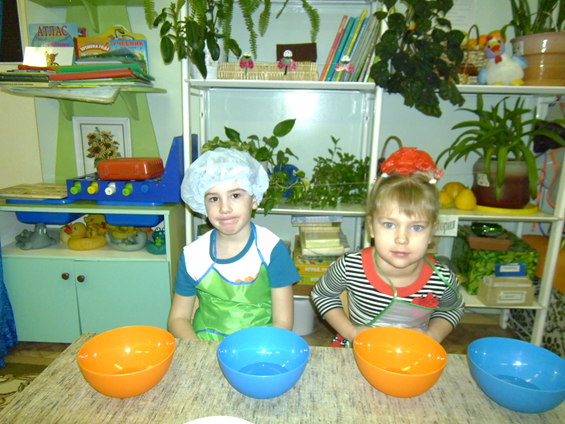 -Я прочитаю вам предложение, а вы угадайте, о чем идет речь-Что нас окружает, но не создано руками человека? (природа)-Какая бывает природа? (живая и неживая)-Какие признаки живого вам известны? (живое рождается, питается, растет, размножается, дышит, умирает)-Назовите объекты неживой природы (вода, воздух, …-О чем пойдет речь в загадке?Меня пьют,Меня льют,Всем нужна я, Кто такая? (вода)-Скажите, где в природе встречается вода? (озеро, река, море…)(На мольберте - рабочая карта, помощью которой дети вспоминают, где в природе есть вода, показать после ответов – для дополнения)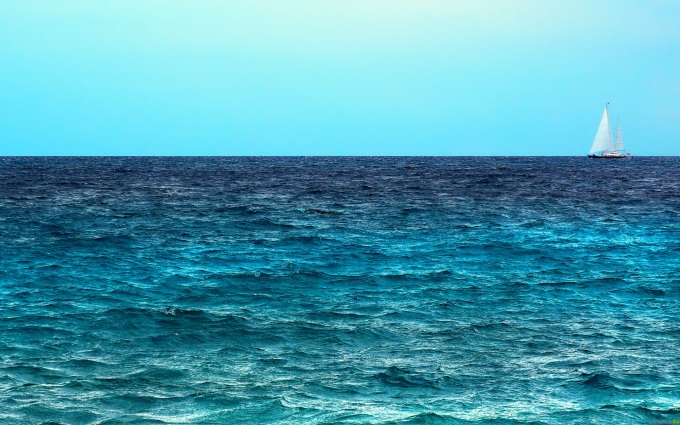 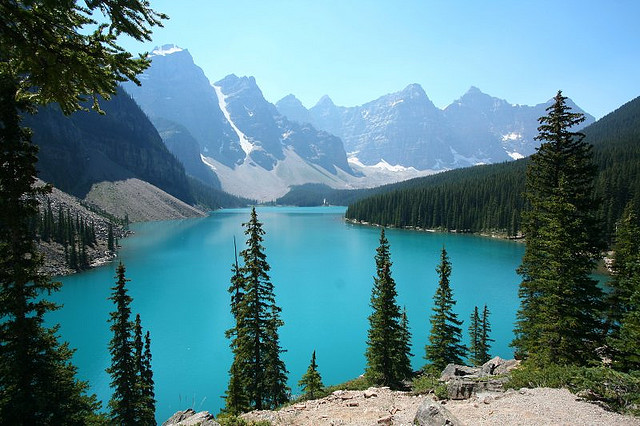 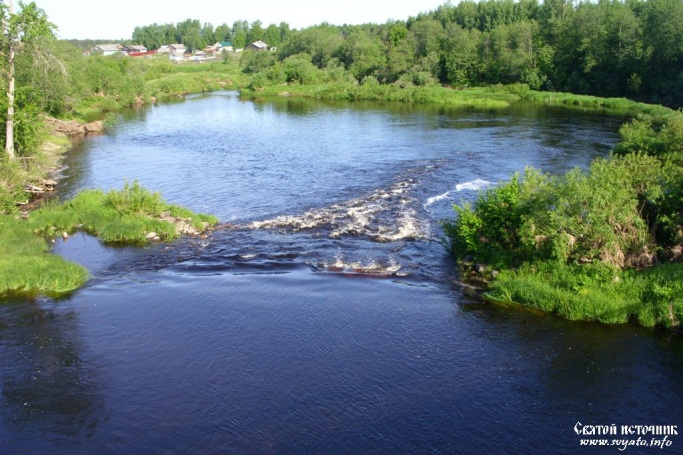 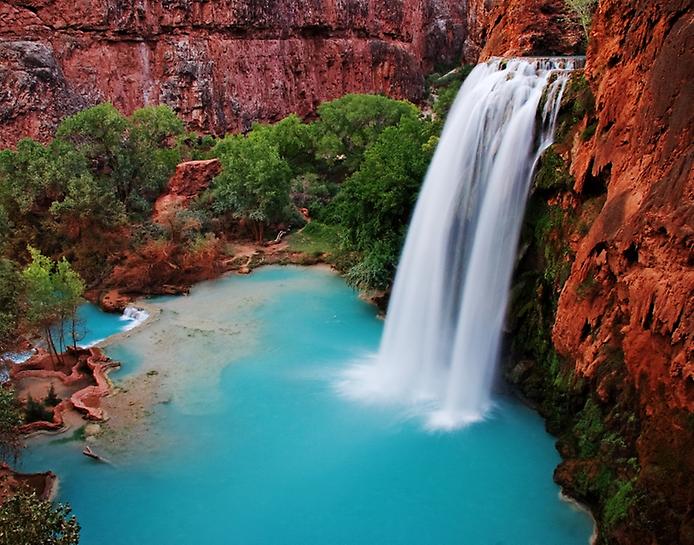 -Какие свойства воды вы знаете? (бесцветная, без запаха, прозрачная, жидкая, без веса…)-Сегодня, как я уже, говорила, мы будем ставить опыты как настоящие ученые.-Посмотрите, что у вас на столе?(оборудование)-Что такое оборудование?(то, что нам понадобится для опытов)-Перечислите оборудование, с которым будем сегодня работать(2 миски….)-Для чего нам оранжевая миска?(для горячей воды)-Синяя?(для холодной)-Давайте отдохнем перед опытами(дети выходят из-за стола на ковер)На разминку становись!Вправо, влево покрутись!1,2,3 не отставай!(вращение туловищем)А теперь ходьба на месте,1.2,3,1,2.3 Нам все очень интересно!Сядь за стол и замри!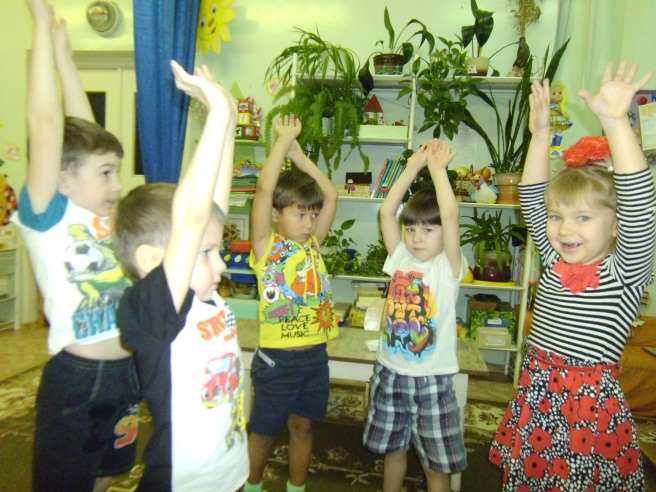 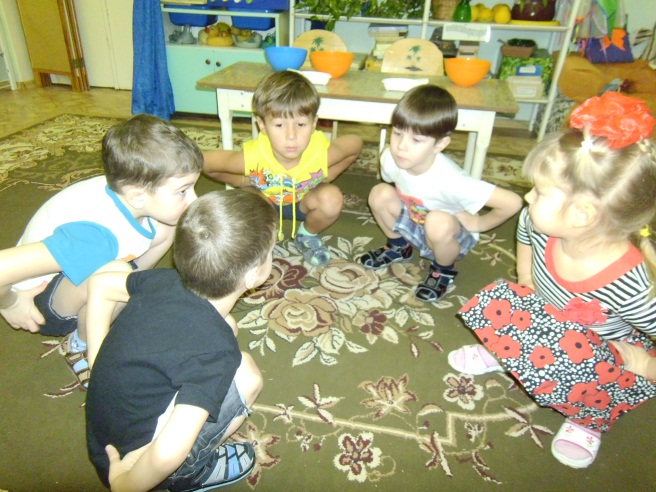 -Продолжим, кто знает, что лежит в лотке? (термометр)-Для чего нужен термометр?-Правильно, с помощью термометра можно измерить температуру тела, воздуха,  воды. Сегодня мы узнаем, как работает водный термометр.-Давайте рассмотрим его. Из каких частей он состоит? (корпус, шкала, окрашенная в красный цвет жидкость, которая реагирует на температуру воды, на шкале цифры- 0 и другие…-Какой стороной будем опускать в воду?(той, где стоит цифра 0)-Перед работой предлагаю рассмотреть алгоритм опыта или схему последовательности нашей работы.-Что изображено на схеме? (чашки,…)-Что означает снежинка?(что в чашке- холодная вода)-Что означает красная капля?(горячая вода)-Сначала красная капля нарисована сверху. Что это значит? (что в чашку надо налить горячую воду)-Как вы думает, что означает красная капля на чашке? (горячая вода налита в чашку и надо быть осторожнее) Дети рассматривают схему и рассуждают.-Прежде чем начать работать, вспомним правила работы с водой.Физическая пауза (дети повторяют слова и согласовывают их с движениями)Коль с водой имеем дело.Рукава засучим смело.Пролил воду –не беда.Тряпка под рукой всегда.Фартук-друг, он нам помогИ никто здесь не промок.-Итак, приступаем к работе. Сначала опускаем термометр в синюю чашку и наблюдаем, что происходит с красным столбиком на термометре?(ответы детей)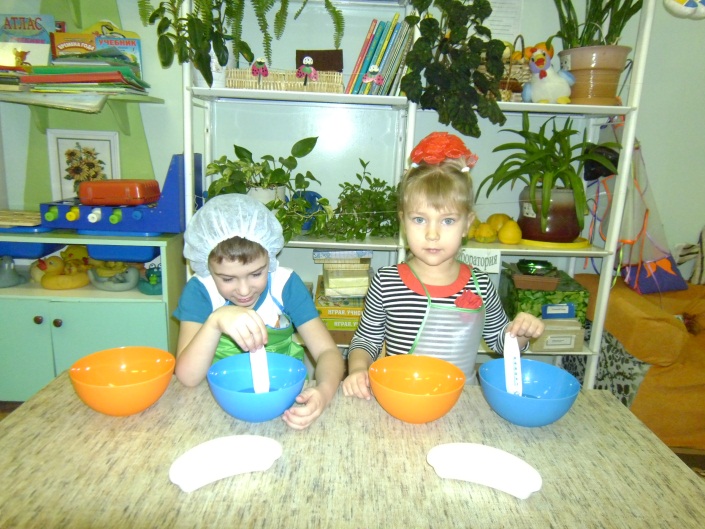 -Почему так происходит?-А как вы думаете, что будет с красным  столбиком, если опустить термометр в горячую воду?(предположения детей)-Предлагаю проверить ваши предположения. Отодвиньте оранжевые миски на край стола, я налью в них горячую воду. А теперь очень аккуратно. Опускаем термометр  в горячую воду.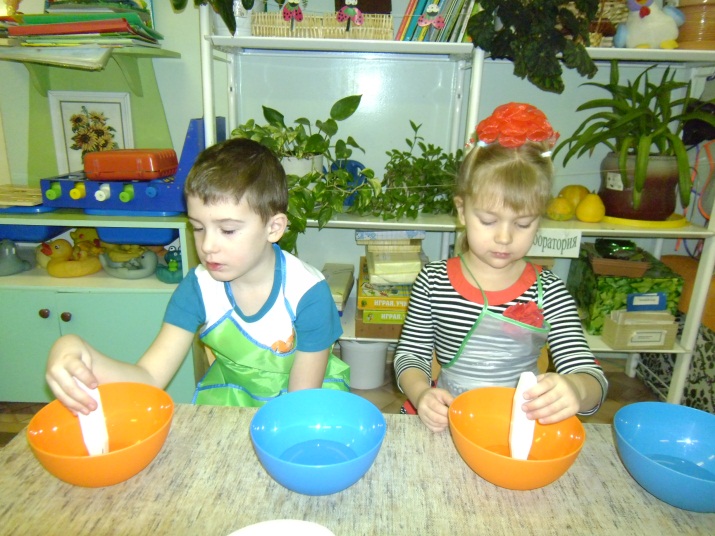 -Что происходит? (красная жидкость поднялась вверх)-Почему?(тепло нагревает жидкость, и когда жидкость нагревается , она поднимается из шарика вверх по трубке)- вывод-Молодцы!Наш опыт закончен. Вы сегодня были как настоящие ученые.-Ты работу завершил - все на место положил? (Проверьте порядок на столе- воспитатель убирает миски с горячей водой)-Ребята, давайте вспомним, что мы сегодня узнали?(как работает термометр)-В какой воде столбик термометра поднимается?(ответы детей)-Что происходит с красным столбиком в холодной воде?-В горячей?-Сейчас мы с вами сами сделаем модель термометра. Я каждому из вас дам лист бумаги с рисунком.- Что на нем изображено?(корпус термометра)-Чего не хватает на модели термометра?(шкалы с красной жидкостью)Давайте нарисуем ее и у нас получится модель  термометра.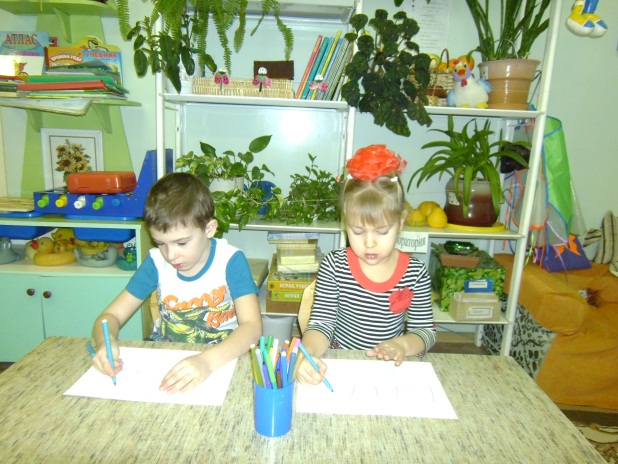 -Молодцы! Занятие окончено.Список использованных источников:Алябьева Е.А. Итоговые дни по лексическим темам. КН.1-3, М.,20072.Громова О.Е. Стихи и рассказы о растительном мире, М., 20073.Николаева С.Н. Воспитание экологической культуры в дошкольном детстве, М.,19953.Рыжова Н.А. Наш дом природа: Программа и блок занятий «Дом под крышей голубой»Шорыгина Т.А. Стихи и сказки о родной природе, М..2005 http://yandex.ruФотографии, сделанные автором разработки